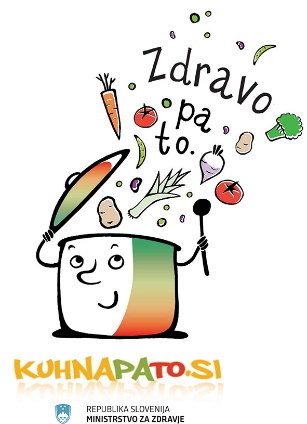 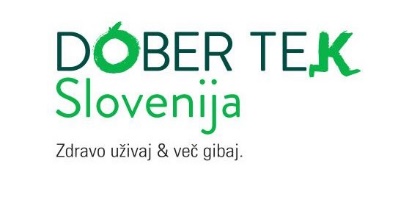 OTROCI OTROKOM SKUHAJMO ZDRAVO TRADICIONALNO KOSILO                      ŠOLSKO LETO 2018 / 2019OSNOVNA ŠOLA:Ime skupine: KUHARJI S SLADKIM PRIOKUSOMDatum izvedbe kosila: 20. 12. 2018Mentor: ASJA SODJAŠtevilo sodelujočih otrok neposredno: 8Število sodelujočih otrok posredno: 8Vključeni razredi sodelujočih: 8. in 9. RAZREDŠtevilo pripravljenih obrokov: 20Jedi:GLAVNA JED: GOVNAČSestavine (za 4 osebe):zeljnata glava (tudi ohrovtova)3 – 4 večji krompirji15 strokov česnaolivno oljepopersolPostopek:Zeljnati glavi izreži stržen in jo razreži na prst široke rezance. Popari jih in vodo odlij. Dodaj olupljen in na večje kose razkosan krompir, prilij hladno vodo, soli in skuhaj do mehkega.Na vroče olje daj sesekljan česen in mu, takoj ko zadiši, dodaj odcejan krompir in ga zmečkaj, prideni še odcejeno zelje ter ga tudi zmečkaj, tako, da dobiš gostljato maso. (Lahko dodaš tudi nekaj krompirjevke). Popraj in po potrebi dosoli.Zgodovina:KrompirJe prišel iz Amerike, dolgo ga niso uporabljali za prehrano. Šele kraljica marija Terezija je zaukazala, da ga morajo saditi.  Krompir je prvo živilo, ki si jo uspešno vzgajali tudi v vesolju. Med zlato mrzlico v Klondajku je krompir služil celo kot valuta. Zaradi visoke vsebnosti C vitamina je bil tako dragocen, da so ga menjali za zlato. Krompirjev čips je najbolj prodajan prigrizek na svetu. Krompir ne redi V najnovejši raziskavi so odkrili, da krompir, ki je bil kuhan 8 minut ustvarja 10-krat več energije, kot standardna baterija.ZeljeDivje zelje so poznali Kelti že 600 let pred našim štetjem. Antični Grki in Rimljani so ga uporabljali za zdravljenje.SLADICASLIVOVI CMOKISestavine za 20 cmokov:pol kilograma krompirja15 dag moke (pol ostre, pol mehke)1 jajcesolmalo naribanega muškatnega oreščka1 žlička margarine ali masla20 manjših sliv20 manjših kock sladkorja------------------------------------drobtine (poljubno)maslosladkor, cimetmalo soli (v vodo za kuhanje)Postopek:Krompir skuhamo, olupimo in pretlačimo. Še toplemu primešamo maslo, sol, muškatni orešček, jajce in moko. Na hitro pregnetemo testo. Razvaljamo ga na pol cm debelo in razvlečemo na 5x5 cm velike krpe. V vsako zavijemo po eno slivo v kateri je namesto koščice kocka sladkorja. Testo pazljivo zvijemo v cmok in jih kuhamo v malo slani vreli vodi. Ko priplavajo na vrh so kuhani. Prelijemo jih s popraženimi drobtinami, sladkamo po okusu. Po vrhu potresemo tudi malo cimeta. Upam, da vam bodo uspeli.Zgodovina:     O izvoru cmokov obstajajo št. zgodbe. Nekateri menijo, da avstriski cmoki izvirajo iz Južne Tirolske. Tam so namreč našli prvo slikovno opodobitev cmoka, in sicer freski iz začetku 13. stoletje, ki krasi kapelico grada.Slive: Slivam pravijo tudi požegača, madžarka, bistrica.